П О С Т А Н О В Л Е Н И Еот 24.05.2016 № 405г. Майкоп  О задачах по подготовке объектов жилищно-коммунального назначения и социальной сферы муниципального образования «Город Майкоп» к осенне-зимнему периоду 2016-2017 годов	В целях обеспечения своевременной и качественной подготовки объектов жилищно-коммунального назначения и социальной сферы муниципального образования «Город Майкоп» к работе в осенне-зимний период 2016-2017 годов и устранения недостатков, выявленных за прошедший сезон, п о с т а н о в л я ю:1. Утвердить межведомственную комиссию по подготовке жилищно-коммунального комплекса и объектов социальной сферы к работе в осенне-зимний период 2016-2017 годов в составе, согласно приложению № 1.2. Руководителям Комитета по образованию, Управления культуры, Комитета по физической культуре и спорту Администрации муниципального образования «Город Майкоп»:2.1. Разработать планы мероприятий по подготовке к осенне-зимнему периоду 2016-2017 годов и представить их в межведомственную комиссию в не позднее 10 дней с момента вступления в силу настоящего Постановления.2.2. Принять меры по своевременному и полному финансированию работ по подготовке к осенне-зимнему периоду, а также выполнению мероприятий по энергосбережению.2.3. Начиная с 1 июня 2016 г. 2 раза в месяц представлять в Управление жилищно-коммунального хозяйства и благоустройства Администрации муниципального образования «Город Майкоп» информацию о выполнении мероприятий по подготовке к осенне-зимнему периоду 2016-2017 годов.3. Рекомендовать организациям жилищно-коммунального комплекса, а также предприятиям и организациям, оказывающим жилищно-коммунальные услуги населению на территории муниципального образования «Город Майкоп»:3.1. Разработать планы мероприятий по подготовке к осенне-зимнему периоду 2016-2017 годов и представить их в межведомственную комиссию не позднее 10 дней с момента вступления в силу настоящего Постановления.3.2. Принять меры по своевременному и полному финансированию работ по подготовке к осенне-зимнему периоду, а также выполнению мероприятий по энергосбережению.3.3. Организовать работу по пропаганде среди населения необходимости установки приборов учета воды и энергоресурсов, а также утепления оконных, дверных проемов в квартирах, входных дверей в подъездах в целях энергосбережения, ежемесячно представлять информацию об установке приборов учета в жилищном фонде с нарастающим итогом.3.4. Назначить лицо, ответственное за своевременное представление статистической отчетности по форме 1-ЖКХ (зима), утвержденной постановлением Федеральной службы Государственной статистики от 27.02.2006г. № 7 и представлять данную отчетность два раза в месяц в Управление жилищно-коммунального хозяйства и благоустройства Администрации муниципального образования «Город Майкоп».4. Финансовому управлению Администрации муниципального образования «Город Майкоп» предусмотреть в бюджете муниципального образования на 2016 год выделение средств в объемах, обеспечивающих полное финансирование расходов на оплату топливно-энергетических ресурсов и коммунальных услуг организаций, финансируемых из бюджета муниципального образования «Город Майкоп».5. Предприятиям, учреждениям, организациям, действующим на территории муниципального образования «Город Майкоп», завершить до 26 сентября 2016 года подготовку к осенне-зимнему периоду 2016-2017 годов, оформить и сдать паспорта готовности по форме согласно приложению № 2 к настоящему постановлению в межведомственную комиссию в срок до 26 сентября 2016 года.6. Результаты проверки оформить актом проверки готовности к отопительному периоду (далее - акт), который составляется не позднее одного дня с даты завершения проверки, по рекомендуемому образцу согласно приложению № 3.7. Управлению жилищно-коммунального хозяйства и благоустройства, не позднее 1 октября текущего года подготовить и представить перечень документации для получения паспорта готовности к отопительному периоду 2016-2017 г.г. в Северо-Кавказском Управлении Федеральной службы по экологическому, технологическому и атомному надзору.8. Опубликовать настоящее постановление в газете «Майкопские новости» и разместить на сайте Администрации муниципального образования «Город Майкоп».9. Контроль за исполнением настоящего постановления возложить на Заместителя Главы Администрации муниципального образования «Город Майкоп» С.В. Сидоренко.10. Настоящее постановление вступает в силу с момента его опубликования.Глава муниципального образования«Город Майкоп»                                                                           А.В. НаролинАдминистрация муниципального образования «Город Майкоп»Республики Адыгея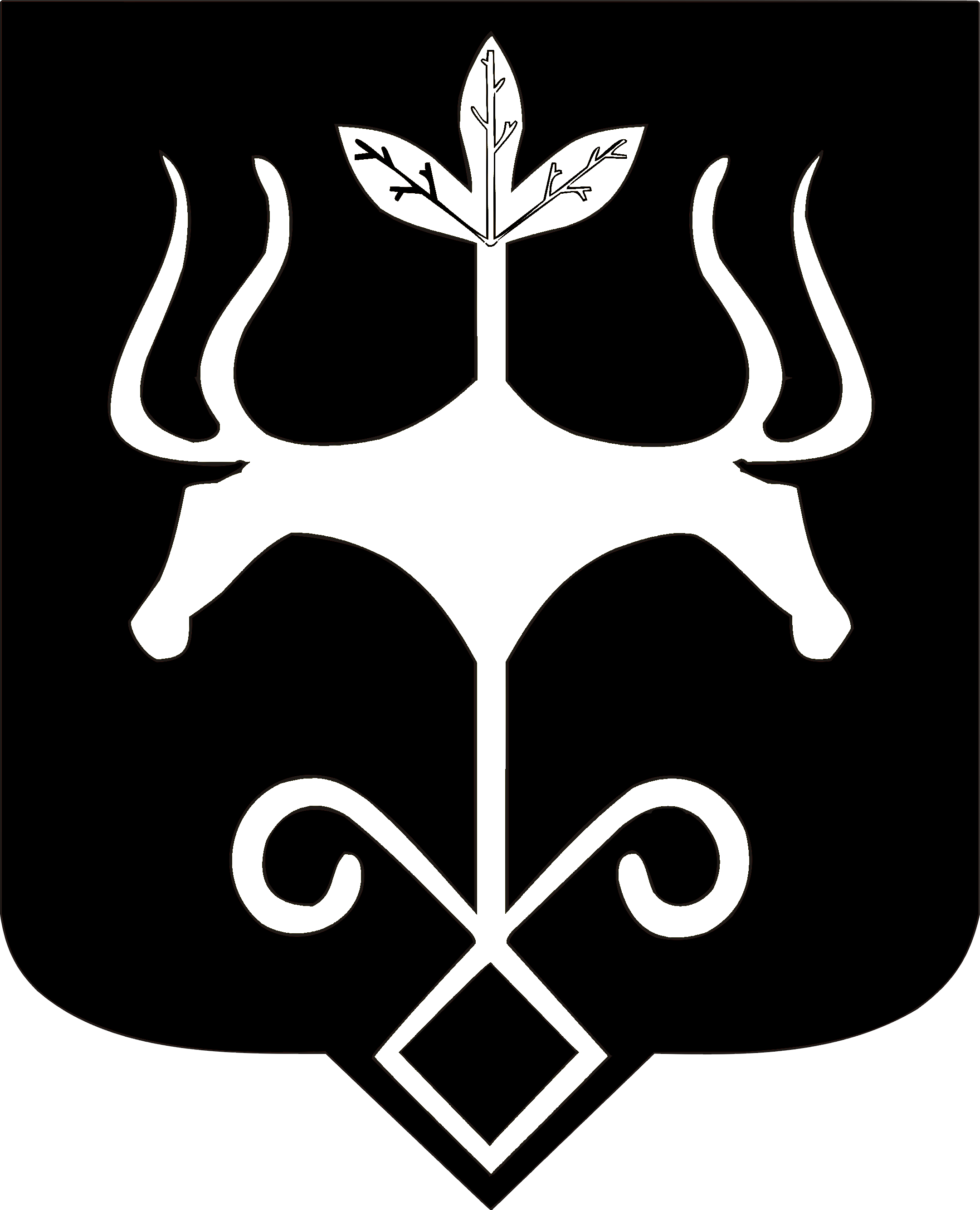 Адыгэ Республикэммуниципальнэ образованиеу «Къалэу Мыекъуапэ» и Администрацие